									Name ________________________Debt and Deficit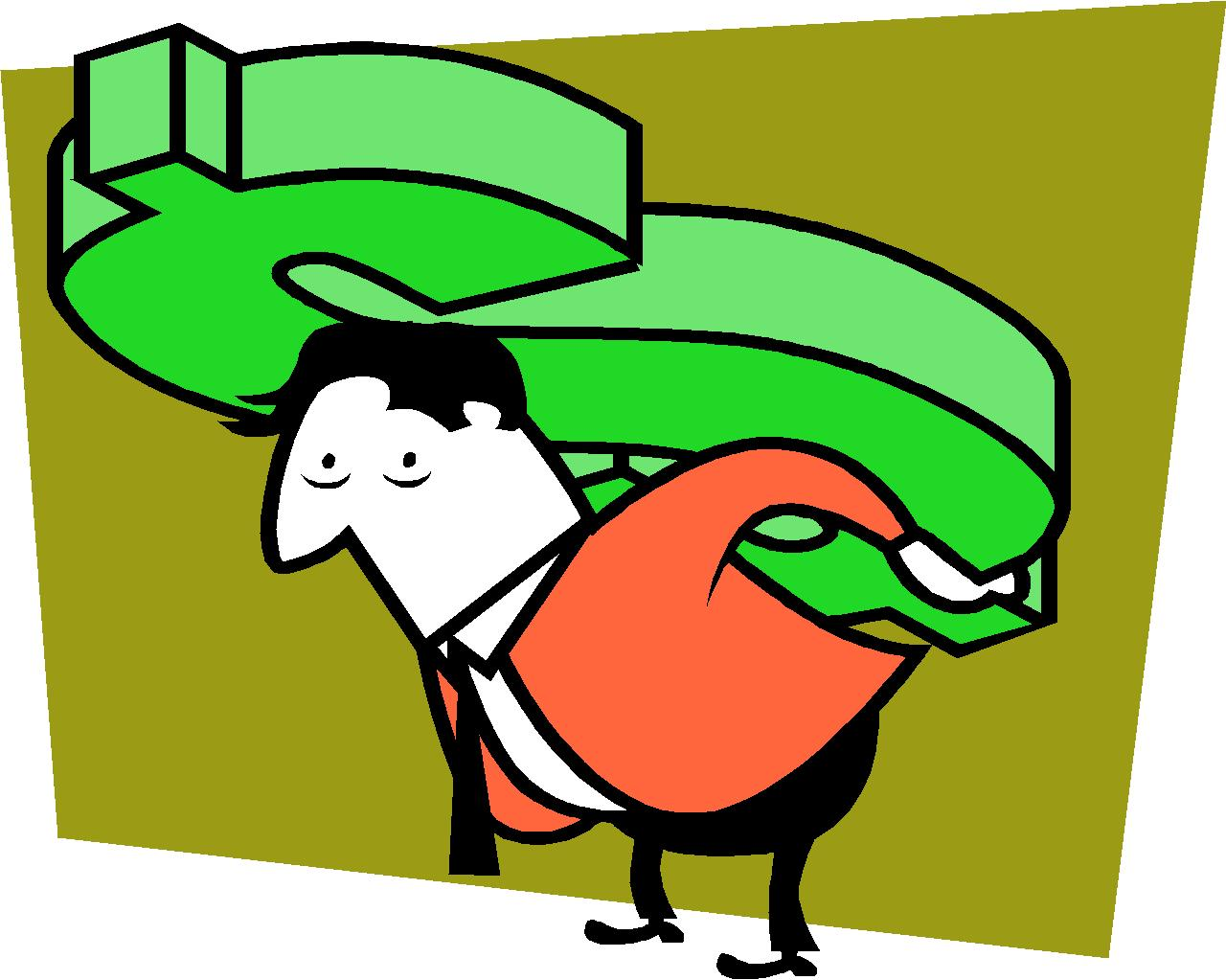 Introductory Question: 	Do you feel that the United States will continue to be in debt? Explain your answer.Directions: Define the term, give an example of the concepts, and create a symbol that you feel represents the key term. (beginning on page page 387)TermDefinitionExampleSymbolfiscal policyfiscal yearOffice of Management and Budget (OMB) appropriations billbalanced budgetbudget surplusbudget deficit